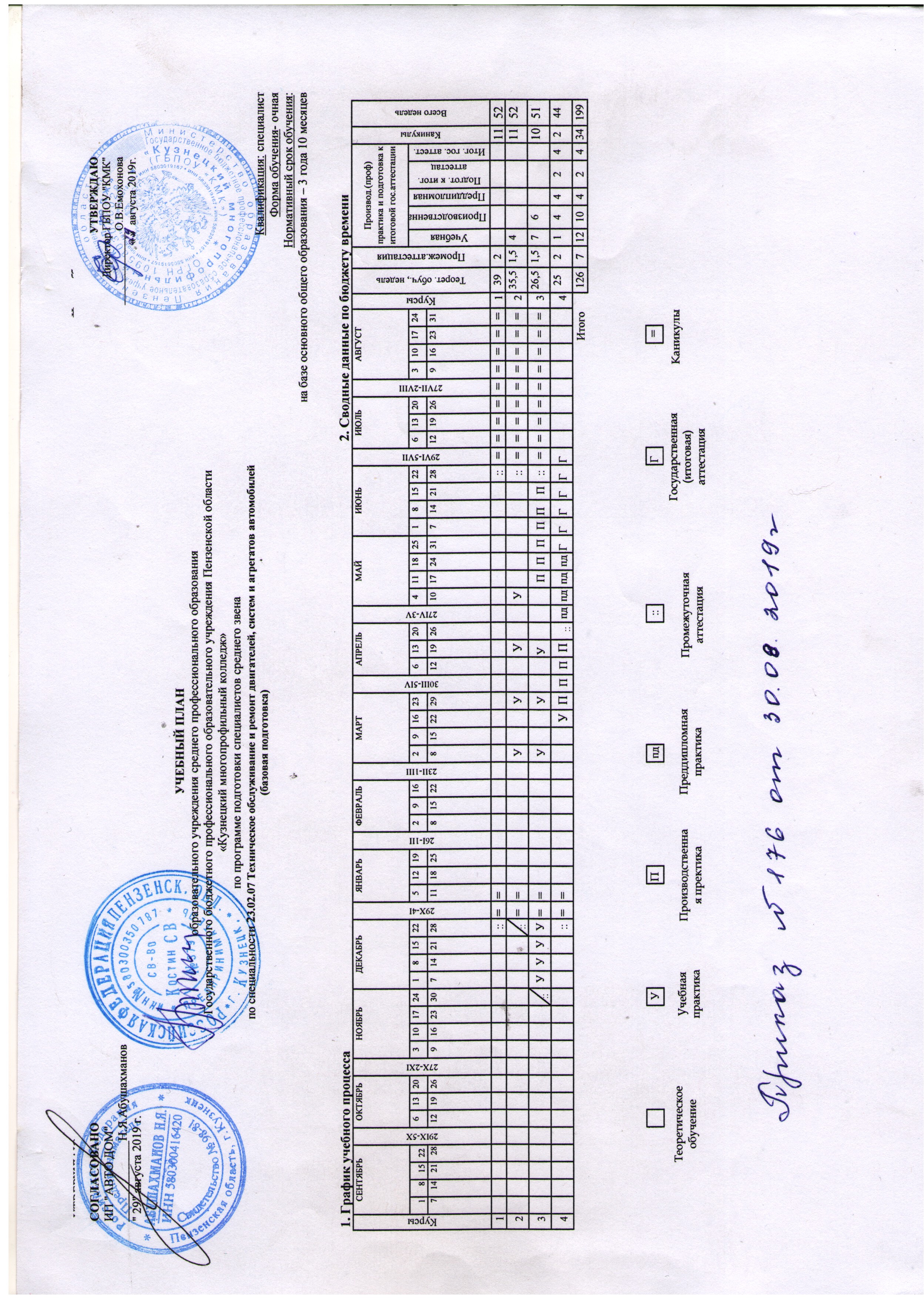 3. ПЛАН УЧЕБНОГО ПРОЦЕССА4.Перечень кабинетов, лабораторий, мастерских для подготовки по специальности 23.02.07 «Технической обслуживание и ремонт двигателей, систем и агрегатов автомобилей»Кабинеты:Инженерной графикиТехнической механикиЭлектротехники и электроникиМатериаловеденияМетрологии, стандартизации, сертификацииИнформационных технологий в профессиональной деятельностиПравового обеспечения профессиональной деятельностиОхраны трудаБезопасности жизнедеятельностиУстройства автомобилейАвтомобильных эксплуатационных материаловТехнического обслуживания и ремонта автомобилейТехнического обслуживания и ремонта двигателейТехнического обслуживания и ремонта электрооборудованияТехнического обслуживания и ремонта шасси автомобилейРемонта кузовов автомобилейЛаборатории:Электротехники и электроникиМатериаловеденияАвтомобильных эксплуатационных материаловАвтомобильных двигателейЭлектрооборудования автомобилейМастерские:Слесарно-станочнаяСварочнаяРазборочно-сборочнаяТехнического обслуживания автомобилей, включающая участки:- уборочно-моечный- диагностический- слесарно-механический- кузовной- окрасочныйСпортивный комплексЗалы:Актовый зал; Библиотека, читальный зал с выходом в интернет5. Пояснительная запискаНастоящий учебный план  государственного бюджетного профессионального образовательного учреждения ГБПОУ «КМК» разработан на основе Федерального государственного образовательного стандарта по специальности 23.02.07«Технической обслуживание и ремонт двигателей, систем и агрегатов автомобилей», утверждённого приказом № 1568 от 09 декабря 2016 года Министерства образования и науки Российской Федерации, согласовано в Минюсте России 26.12.2016 года, регистрационный номер № 44946 и примерной основной образовательной программой  по специальности 23.02.07 «Техническое обслуживание и ремонт двигателей, систем и агрегатов  автомобилей», регистрационный номер в реестре примерных образовательных программ СПО 23.02.07 – 170531, дата регистрации 31.05.2017  г. При освоении образовательной программы выпускнику присваивается квалификация «Специалист», срок реализуемой данной программы на базе основного общего образования – 3 года 10 месяцев.Обучение на всех курсах начинается с 1 сентября  заканчивается в соответствии с графиком учебного процесса. Объём недельной образовательной нагрузки не может превышать 36 академических часа, и включает все виды работы во взаимодействии с преподавателем и самостоятельную учебную работу. Продолжительность  занятий при шестидневной неделе составляет  45 минут, предусматривается группировка парами.Профиль профессионального образования определяется в соответствии с Рекомендациями по организации получения среднего общего образования в пределах освоения образовательных программ среднего профессионального образования на базе основного общего образования с учётом требований федеральных государственных образовательных стандартов и получаемой профессии или специальности среднего профессионального образования (Письмо  от 17 марта 2015 года № 06 – 259).  В связи с этим выбран технический профиль. Учебный план профиля обучения и (или) индивидуальный учебный план   содержит    12  учебных предметов и предусматривает изучение не менее одного учебного предмета из каждой предметной области, определенной ФГОС среднего общего образования (в ред. Приказа Минобрнауки России от 29.06.2017 N 613), в том числе общими для включения во все учебные планы являются учебные предметы "Русский язык", "Литература", "Иностранный язык", "Математика", "История", "Физическая культура", "Основы безопасности жизнедеятельности", "Астрономия".В соответствии с требованиями ФГОС СПО нормативный срок освоения  ОПОП СПО (ППССЗ) при очной форме обучения для лиц, обучающихся на базе основного общего образования, увеличивается на 52 недели из расчёта: теоретическое обучение (при обязательной учебной нагрузке 36 часов в неделю) – 39 недель, промежуточная аттестация – 2 недели, каникулы – 11 недель.По всем дисциплинам, профессиональным модулям, междисциплинарным курсам предусмотрена  промежуточная  аттестация.Промежуточной аттестации предусмотрено 7 недель (общеобразовательный цикл – 2 недели,   профессиональный цикл – 5 недель).Консультации проводятся за счёт часов промежуточной аттестации. Промежуточная аттестация по дисциплинам, проводимая в виде экзаменов, выделяется за счёт времени, отводимого на соответствующие учебные дисциплины и должна быть проведена в рамках недели отводимой на промежуточную аттестацию по циклам учебных дисциплин. Количество зачётов, предусматриваемое в процедурах промежуточной аттестации, не может превышать 10 зачётов в учебном году. В указанное количество не входят зачёты по физической культуре. Формой промежуточной аттестации по профессиональному модулю, может являться экзамен по модулю или квалификационный экзамен. Проводить квалификационный экзамен можно сразу после освоения студентом всего профессионального модуля.Промежуточная аттестация по учебной дисциплине «Физическая культура» проводится в форме зачёта (за счёт часов, отведённых на учебную дисциплину). После освоения полного курса учебной дисциплины «Физическая культура» проводится дифференцированный зачёт.Объём времени отведённый на вариативную часть (1296 часов)  используется на увеличение объёма времени  дисциплин обязательной части  и введение новых дисциплин  и модулей в соответствии с потребностями работодателей и спецификой деятельности образовательного учреждения. В связи с этим увеличен ОГСЭ. ОО цикл на 22 часа и введена дисциплина ОГСЭ.05 «Русский язык и культура речи» - 56 часов; увеличен ЕН.ОО цикл на 24 часа; увеличен ОП.ОО  цикл на 122 часа и введены новые дисциплины: ОП.10 Основы предпринимательской деятельности – 50 часов, ОП.11 Эффективное поведение на рынке труда – 56 ч., ОП.12 Основы учебно – исследовательской деятельности студентов  – 54 ч., ОП. 13 Проектирование автотранспортных предприятий – 50 ч.; увеличен П.ОО цикл на 862 часа.В рамках ПМ 04 Выполнения работ по профессии рабочего осваивается профессия «Слесарь по ремонту автомобилей».Выполнение курсовой работы реализуется в пределах времени, отведённого на изучение дисциплины. Количество экзаменов в процессе промежуточной аттестации не превышает 8 в учебном году, а количество зачётов – 10. В указанное количество не входят экзамены и зачёты по физической культуре и практикам.По МДК 02.01 «Техническая документация» и по МДК 02.02 «Управление процессом технического обслуживания и ремонта автомобилей» в 7 семестре проводится комплексный дифференцированный зачёт.По МДК 03.01 «Особенности конструкций автотранспортных средств» и по МДК 03.02 «Организация работ по модернизации автотранспортных средств» в 7 семестре проводится комплексный дифференцированный зачёт.По МДК 03.03 «Тюнинг автомобилей» и по МДК 03.04 «Производственное оборудование»  в 8 семестре проводится комплексный дифференцированный зачёт.Практика является обязательным разделом ППССЗ. При реализации ППССЗ предусматриваются следующие виды практик: учебная и производственная.Учебная и производственная практики  при освоении обучающимися профессиональных компетенций, реализуется  рассредоточено, чередуясь с теоретическими знаниями в рамках профессиональных модулей.На преддипломную практику отведено 4 недели. По окончании практик проводится дифференцированный зачёт.Государственная итоговая аттестация  (ГИА) включает защиту выпускной квалификационной работы в виде демонстрационного экзамена, который способствует систематизации и закреплению знаний выпускника по профессии при решении конкретных задач, а также определению уровня подготовки выпускника к самостоятельной профессиональной деятельности.Содержание заданий выпускной квалификационной работы должно соответствовать результатам освоения одного или нескольких профессиональных модулей, входящих в образовательную программу.Председатели цикловых методических комиссий:                                                               Зам. директора по УР:                          И. П. ГудковаС.А.Тезенина,  М.В.КуликоваИндексНаименование циклов, разделов, дисциплин, профессиональных модулей, междисциплинарных курсовФормы промежуточной аттестацииФормы промежуточной аттестацииОбъем образовательной нагрузкиУчебная нагрузка обучающихся (час)Учебная нагрузка обучающихся (час)Учебная нагрузка обучающихся (час)Учебная нагрузка обучающихся (час)Учебная нагрузка обучающихся (час)Учебная нагрузка обучающихся (час)Учебная нагрузка обучающихся (час)Учебная нагрузка обучающихся (час)Распределение учебной нагрузки по курсам и семестрам Распределение учебной нагрузки по курсам и семестрам Распределение учебной нагрузки по курсам и семестрам Распределение учебной нагрузки по курсам и семестрам Распределение учебной нагрузки по курсам и семестрам Распределение учебной нагрузки по курсам и семестрам Распределение учебной нагрузки по курсам и семестрам Распределение учебной нагрузки по курсам и семестрам Распределение учебной нагрузки по курсам и семестрам Распределение учебной нагрузки по курсам и семестрам ИндексНаименование циклов, разделов, дисциплин, профессиональных модулей, междисциплинарных курсовФормы промежуточной аттестацииФормы промежуточной аттестацииОбъем образовательной нагрузкиСамостоятельная учебная работаВо взаимодействии с преподавателемВо взаимодействии с преподавателемВо взаимодействии с преподавателемВо взаимодействии с преподавателемВо взаимодействии с преподавателемВо взаимодействии с преподавателемВо взаимодействии с преподавателем1 курс1 курс1 курс2 курс2 курс2 курс3 курс3 курс4курс4курсИндексНаименование циклов, разделов, дисциплин, профессиональных модулей, междисциплинарных курсовФормы промежуточной аттестацииФормы промежуточной аттестацииОбъем образовательной нагрузкиСамостоятельная учебная работаНагрузка на дисциплины и МДКНагрузка на дисциплины и МДКНагрузка на дисциплины и МДКНагрузка на дисциплины и МДКПрактика (учебная и производственная)консультацииПромежуточная аттестация 1 курс1 курс1 курс2 курс2 курс2 курс3 курс3 курс4курс4курсИндексНаименование циклов, разделов, дисциплин, профессиональных модулей, междисциплинарных курсовЭкзаменовДифференцированных зачётов, зачётовОбъем образовательной нагрузкиСамостоятельная учебная работаВсего учебных занятийв том числе по учебным дисциплинам и МДКв том числе по учебным дисциплинам и МДКв том числе по учебным дисциплинам и МДКПрактика (учебная и производственная)консультацииПромежуточная аттестация 1 курс1 курс1 курс2 курс2 курс2 курс3 курс3 курс4курс4курсИндексНаименование циклов, разделов, дисциплин, профессиональных модулей, междисциплинарных курсовЭкзаменовДифференцированных зачётов, зачётовОбъем образовательной нагрузкиСамостоятельная учебная работаВсего учебных занятийТеоретическое Лабораторных и практических занятийКурсовых работ (проектов)Практика (учебная и производственная)консультацииПромежуточная аттестация 1семест162семест232семест233семест16,53семест16,54семестр195Семестр12,56семестр147семестр168семестр91234567891011121314151516161718192021ТОТеоретическое обучение4788745292385210440138114576828828594594684450504576324Общеобразовательный цикл147614047306744824576828828Общие учебные дисциплины106110254775482412291734734ОУД.01Русский язык21601428260126489494ОУД.02 Литература2д15915915948111111ОУД.03Иностранный язык2д147147147489999ОУД.04Математика22522345418012667167167ОУД.05История2д1171178928117117ОУД.06Физическая культура1з,2д117117117486969ОУД.07Основы безопасности жизнедеятельности2д70706010323838ОУД.08Астрономия2д39393363939Учебные дисциплины по выбору из обязательных предметных областей253235143921261775858ОУД.09Информатика 2д1001004258425858ОУД.10Физика115313510134126135Дополнительные учебные дисциплины36363063636ОУД.11Экология моего края2д36363063636Курсы по выбору обучающихся1261088028126108ОУД.12Химия112610880281261081234567891011121314151516161718192021ОГСЭ.00Общий гуманитарный и социально-экономический цикл546546180366112112132544270136ОГСЭ.01Основы философии8д484844448ОГСЭ.02История3д4848484848ОГСЭ.03Иностранный язык в профессиональной деятельности8д172172  17238383828203414ОГСЭ.04Физическая культура3з,4з,5з,6з,7з8д   16616616626263826223618ОГСЭ.05Психология общения8д5656421456ОГСЭ.06Русский язык и культура речи4д5656461056ЕН.00Математический и общий естественнонаучный цикл168216670963636132ЕН.01Математика4д6666422466ЕН.02Информатика 4д66666666ЕН.03Экология3д362342863636ОП.00Общепрофессиональный цикл104639415473946636196196216124192216Общепрофессиональные дисциплины104639415473946636196196216124192216ОП.01Инженерная графика4д1001006040323268ОП.02Техническая механика41501327260126484884ОП.03Электротехника и электроника41181006040126363664ОП.04Материаловедение39837757201268080ОП.05Метрология, стандартизация, сертификация682705020663832ОП.06Информационные технологии в профессиональной деятельности 6д5454243054ОП.07Правовое обеспечение профессиональной деятельности78870502012670ОП.08Охрана труда77860441612660ОП.09Безопасность жизнедеятельности6д686820483236ОП.10Основы предпринимательской деятельности6д5050242650ОП.11Эффективное поведение на рынке труда7д5656401656ОП.12Основы учебно – исследовательской деятельности студентов.5д5454243054ОП.13Проектирование автотранспортных предприятий7д5050222820301234567891011121314151516161718192021П.00Профессиональный цикл155221472858574402454250250204272270290188ПМ.01Техническое обслуживание и ремонт автотранспортных средств687085251032220126180180130272270МДК.01.01Устройство автомобилей533832018413612614014080100МДК.01.02Автомобильные эксплуатационные материалы4д70705020404030МДК 01.03Технологические процессы технического обслуживания и ремонта автомобилей6д9090363420203040МДК 01.04Техническое обслуживание и ремонт автомобильных двигателей6д11011070404466МДК 01.05Техническое обслуживание и ремонт электрооборудования и электронных систем автомобилей6д707044263436МДК 01.06Техническое обслуживание и ремонт шасси автомобилей5д13613682546472МДК 01.07Ремонт кузовов автомобилей6д5656441256УП ПМ 017 недельУчебная практика 2527272108ПП.ПМ 014 неделиПроизводственная практика 144144КЭКвалификационный экзамен12ПМ.02Организация  процессов по техническому обслуживанию и ремонту автотранспортных средств82202218128702017050МДК.02.01Техническая документация7д(К)40238281040МДК 02.02Управление процессом технического обслуживания и ремонта автомобилей7д(К)808040202080МДК.02.03Управление коллективом исполнителей8д10010060405050УП. ПМ 021 неделяУчебная практика 3636ПП.ПМ02.2 неделиПроизводственная практика7272КЭКвалификационный экзамен6121234567891011121314151516161718192021ПМ.03Организация  процессов модернизации и модификации автотранспортных средств825825817088120138МДК 03.01Особенности конструкций автотранспортных средств7д(К)6060402060МДК 03.02Организация работ  по модернизации автотранспортных средств7д(К)6060402060МДК 03.03 Тюнинг автомобилей8д(К)5858401858МДК 03.04Производственное оборудование8д (К)8080503080ПП ПМ 032 неделиПроизводственная практика7272КЭКвалификационный экзамен612ПМ. 04Выполнение работ по профессии «Слесарь по ремонту автомобилей»61441445094707074МДК 04.01Технология выполнения работ слесаря по ремонту автомобилей4д96963264707026МДК 04.02Сварочное дело4д4848183048УП ПМ 044 недели Учебная практика 1447272ПП ПМ 042 неделиПроизводственная практика 7272КЭКвалификационный экзамен12Итого:4788ПрактикаУП.00Учебная практика43214414410836ПП.00Производственная практика (по профилю специальности)360216144ПДП.00Производственная практика (преддипломная)144ГИА.00Государственная итоговая аттестация216ГИА.01Подготовка выпускной квалификационной работыГИА.02Защита выпускной квалификационной работыИтого5940Государственная итоговая аттестацияВыпускная квалификационная работа в виде демонстрационного экзаменаПрограмма базовой подготовкиДипломная работа1.1. Выполнение дипломной работы  (4 недели)Защита дипломной работы   (2 недели)ВсегоИзучаемых дисциплин и МДКИзучаемых дисциплин и МДКИзучаемых дисциплин и МДКИзучаемых дисциплин и МДКИзучаемых дисциплин и МДКИзучаемых дисциплин и МДКИзучаемых дисциплин и МДКИзучаемых дисциплин и МДКИзучаемых дисциплин и МДКИзучаемых дисциплин и МДК111313111112912117Государственная итоговая аттестацияВыпускная квалификационная работа в виде демонстрационного экзаменаПрограмма базовой подготовкиДипломная работа1.1. Выполнение дипломной работы  (4 недели)Защита дипломной работы   (2 недели)ВсегоДифференцированных зачётовДифференцированных зачётовДифференцированных зачётовДифференцированных зачётовДифференцированных зачётовДифференцированных зачётовДифференцированных зачётовДифференцированных зачётовДифференцированных зачётовДифференцированных зачётов-882272746Государственная итоговая аттестацияВыпускная квалификационная работа в виде демонстрационного экзаменаПрограмма базовой подготовкиДипломная работа1.1. Выполнение дипломной работы  (4 недели)Защита дипломной работы   (2 недели)ВсегоЭкзаменов (включая квалификационные экзамены)Экзаменов (включая квалификационные экзамены)Экзаменов (включая квалификационные экзамены)Экзаменов (включая квалификационные экзамены)Экзаменов (включая квалификационные экзамены)Экзаменов (включая квалификационные экзамены)Экзаменов (включая квалификационные экзамены)Экзаменов (включая квалификационные экзамены)Экзаменов (включая квалификационные экзамены)Экзаменов (включая квалификационные экзамены)2221121322КурсСеместрКоличество недельКоличество экзаменовНаименование УД, МДК, ПМ1112ХимияФизика1212МатематикаРусский язык230,51Материаловедение2412Техническая механикаЭлектротехника и электроника350,51МДК 01.013613Метрология, стандартизация и сертификацияПМ 01ПМ 044112Правовое обеспечение профессиональной деятельностиОхрана труда4112ПМ 02ПМ 03ИНДЕКСНаименованиеСеместрНедельУП по ПМ01УП по ПМ 04Разборочно – сборочнаяСлесарно - механическая4422УП по ПМ 01УП по ПМ 04Разборочно – сборочнаяСварочная5522УП по ПМ 01УП по ПМ 04Разборочно – сборочнаяСварочная5522УП по ПМ 01УП по ПМ 04Разборочно – сборочнаяСварочная5522УП по ПМ 01ПП по ПМ 01ПП по ПМ 04Разборочно – сборочнаяРазборочно – сборочнаяРазборочно – сборочная666342УП по ПМ 01ПП по ПМ 01ПП по ПМ 04Разборочно – сборочнаяРазборочно – сборочнаяРазборочно – сборочная666342УП по ПМ 01ПП по ПМ 01ПП по ПМ 04Разборочно – сборочнаяРазборочно – сборочнаяРазборочно – сборочная666342УП по ПМ 02ПП по ПМ 02ПП по ПМ 03Организация процессов по техническому обслуживанию и ремонту автотранспортных средствОрганизация  процессов модернизации и модификации автотранспортных средств888122Итого:22